SEZ. 1 – DESCRIZIONE DEL PROGETTO– Denominazione progetto– Responsabile del progetto – Analisi dei bisogni– Finalità – Obiettivi– Competenze di cittadinanzaMetodologia– Indicatori quantitativi e/o qualitativi utilizzati per rilevare il raggiungimento degli obiettiviDestinatari- Durata del progetto e ipotesi calendarizzazione incontriSEZ. 2 – SCHEDA FINANZIARIA1.11– Risorse umane1.12– Beni e serviziData			Firma del Responsabile del Progetto______________   			________________________________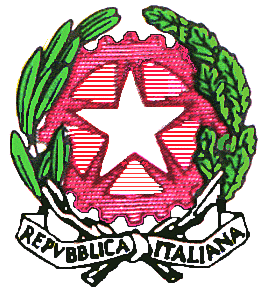 LICEO SCIENTIFICO  “A. VOLTA”Via Martiri di Via Fani, 1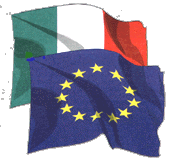 Scheda Illustrativa Progetto Anno scolastico 2023/24Prof. Cognome e nome esperti interni e o esterni – personale ATA - ….ore previsteCosto orarioProfilo professionaleDescrizioneStima fabbisogno in €QuantitàEntro quale data il materiale deve essere consegnato al referente di progetto